Администрация муниципального района «Койгородский» ПОСТАНОВЛЯЕТ:внести в постановление администрации МР «Койгородский» от 28.07.2016 № 43/07 «Об организации деятельности по противодействию коррупции в муниципальном образовании муниципального района «Койгородский» и муниципальных образованиях сельских поселений, расположенных в границах муниципального образования муниципального района «Койгородский» следующие изменения:Пункт 1 постановления дополнить подпунктом «ч» следующего содержания:«ч) Порядок подачи заявления лица, замещающего должность муниципальной службы в муниципальном образовании муниципального района «Койгородский», муниципальных образованиях сельских поселений, расположенных в границах муниципального образования муниципального района «Койгородский», о невозможности по объективным причинам представить сведения о доходах, расходах, об имуществе и обязательствах имущественного характера своих супруги (супруга) и несовершеннолетних детей, согласно приложению 23 к настоящему постановлению;»;Перечень должностей муниципальной службы органов местного самоуправления муниципального образования муниципального района  «Койгородский», отраслевых (функциональных) органов администрации муниципального района «Койгородский», имеющих статус отдельного юридического лица, органов местного самоуправления муниципальных образований сельских поселений, расположенных в границах муниципального образования муниципального района «Койгородский», при назначении на которые граждане и при замещении которых муниципальные служащие обязаны представлять сведения о своих доходах, об имуществе и обязательствах имущественного характера, а также сведения о доходах, об имуществе и обязательствах имущественного характера своих супруги (супруга) и несовершеннолетних детей (приложение 1) изложить в новой редакции, согласно приложению 1 к настоящему постановлению.Дополнить постановление приложением 23 в редакции согласно приложению 2 к настоящему постановлению. Настоящее постановление вступает в силу со дня официального опубликования в Информационном вестнике Совета и администрации МР «Койгородский».Глава МР «Койгородский» -руководитель администрации МР «Койгородский»                                                                          Л.Ю. УшаковаПриложение 1  к постановлениюадминистрации МР «Койгородский»от 30.12.2022 № 99/12«Утвержденопостановлением администрацииМР  «Койгородский»от 28.07.2016 г. № 43/07(приложение 1)Перечень должностей муниципальной службы органов местного самоуправления муниципального образования муниципального района «Койгородский», отраслевых (функциональных) органов администрации муниципального района «Койгородский», имеющих статус отдельного юридического лица, органов местного самоуправления муниципальных образований сельских поселений, расположенных в границах муниципального образования муниципального района «Койгородский», при назначении на которые граждане и при замещении которых муниципальные служащие обязаны представлять сведения о своих доходах, об имуществе и обязательствах имущественного характера, а также сведения о доходах, об имуществе и обязательствах имущественного характера своих супруги (супруга) и несовершеннолетних детей1. В администрации муниципального района  «Койгородский» и отраслевых (функциональных) органах администрации муниципального района «Койгородский», имеющих статус отдельного юридического лицаВысшая должностьпервый заместитель руководителя администрации заместитель руководителя администрации Главная должностьначальник  управленияначальник отдела управленияначальник отделазаместитель начальника управленияВедущая должностьзаместитель начальника отделаглавный архитекторСтаршая должностьзаведующий секторомглавный специалист управления делами главный специалист сектора опеки и попечительстваглавный специалист отдела экономической политикиглавный специалист финансового управления (осуществляющий мероприятия по муниципальным закупкам)ведущий специалист финансового управления (осуществляющий мероприятия по контролю и надзору)2. В администрации сельского поселения «_______________» (для поселений с численностью населения 2 тыс. человек и выше)Высшая должностьруководитель (глава) администрациизаместитель руководителя (главы) администрацииГлавная должностьруководитель (начальник, заведующий) отделаВедущая должностьзаместитель руководителя (начальника, заведующего) отделаСтаршая должностьведущий специалистМладшая должностьспециалист 1 категории3. В администрации сельского поселения «_______________» (для поселений с численностью населения до 2 тыс. человек)Ведущая должностьруководитель (глава) администрацииСтаршая должностьзаместитель руководителя (главы) администрацииведущий специалистМладшая должностьспециалист 1 категорииПриложение 2  к постановлениюадминистрации МР «Койгородский»от 30.12.2022 № 99/12«Утвержденопостановлением администрацииМР  «Койгородский»от 28.07.2016 г. № 43/07(приложение 23)Порядок подачи заявления лица, замещающего должность муниципальной службы в муниципальном образовании муниципального района «Койгородский», муниципальных образованиях сельских поселений, расположенных в границах муниципального образования муниципального района «Койгородский», о невозможности по объективным причинам представить сведения о доходах, расходах, об имуществе и обязательствах имущественного характера своих супруги (супруга) и несовершеннолетних детей1. Настоящий Порядок определяет процедуру подачи заявления лица, замещающего должность муниципальной службы в муниципальном образовании муниципального района «Койгородский», муниципальных образованиях сельских поселений, расположенных в границах муниципального образования муниципального района «Койгородский», о невозможности по объективным причинам представить сведения о доходах, расходах, об имуществе и обязательствах имущественного характера своих супруги (супруга) и несовершеннолетних детей.2. Заявление о невозможности по объективным причинам представить сведения о доходах, расходах, об имуществе и обязательствах имущественного характера своих супруги (супруга) и несовершеннолетних детей (далее - заявление) подается в кадровую службу (специалисту, ответственному за ведение кадрового учета) соответствующего органа местного самоуправления муниципального образования муниципального района «Койгородский», отраслевого (функционального) органа администрации муниципального района «Койгородский», имеющего статус отдельного юридического лица, органа местного самоуправления муниципального образования сельского поселения, расположенного в границах муниципального образования муниципального района «Койгородский», руководитель которого назначил муниципального служащего на должность муниципальной службы (далее - орган), в срок не позднее 30 апреля года, следующего за отчетным годом, по форме согласно приложению 1 к настоящему Порядку, лицом, замещающим должность муниципальной службы в муниципальном образовании муниципального района «Койгородский», муниципальных образованиях сельских поселений, расположенных в границах муниципального образования муниципального района «Койгородский» (далее - муниципальный служащий), за исключением лица, замещающего должность руководителя администрации муниципального образования по контракту.К заявлению прилагаются материалы, подтверждающие невозможность представить сведения о доходах, расходах, об имуществе и обязательствах имущественного характера своих супруги (супруга) и несовершеннолетних детей.3. Заявление муниципального служащего, за исключением заявления лица, замещающего должность руководителя администрации муниципального образования по контракту, подлежит регистрации должностным лицом кадровой службы (специалистом, ответственным за ведение кадрового учета) соответствующего органа в журнале регистрации заявлений лиц, замещающих должности муниципальной службы, о невозможности по объективным причинам представить сведения о доходах, расходах, об имуществе и обязательствах имущественного характера своих супруги (супруга) и несовершеннолетних детей (далее - Журнал), который ведется по форме согласно приложению 2 к настоящему Порядку.Журнал должен быть прошнурован и пронумерован. Запись о количестве листов в Журнале должна быть заверена на последней странице подписью руководителя органа и скреплена печатью данного органа.Заявление муниципального служащего, за исключением заявления лица, замещающего должность руководителя администрации муниципального образования по контракту, и материалы, подтверждающие невозможность представления сведений о доходах, расходах, об имуществе и обязательствах имущественного характера своих супруги (супруга) и несовершеннолетних детей, в день поступления заявления представляются председателю соответствующей комиссии органа по соблюдению требований к служебному поведению муниципальных служащих и урегулированию конфликта интересов и подлежат рассмотрению соответствующей комиссией органа по соблюдению требований к служебному поведению муниципальных служащих и урегулированию конфликта интересов в порядке, установленном Положением о комиссиях по соблюдению требований к служебному поведению муниципальных служащих органов местного самоуправления муниципального образования муниципального района «Койгородский», отраслевых (функциональных) органов администрации муниципального района «Койгородский», имеющих статус отдельного юридического лица, органов местного самоуправления муниципальных образований сельских поселений, расположенных в границах муниципального образования муниципального района «Койгородский», и урегулированию конфликта интересов.Приложение 1к Порядкуподачи заявления лица,замещающего должность муниципальной службыв муниципальном образовании муниципального района«Койгородский», муниципальных образованияхсельских поселений, расположенных в границахмуниципального образования муниципального района«Койгородский», о невозможностипо объективным причинам представить сведения о доходах,расходах, об имуществе и обязательствах имущественногохарактера своих супруги (супруга) и несовершеннолетних детей(форма)                                                      Председателю комиссии                                      _____________________________________                                                   по соблюдению требований                                       к служебному поведению муниципальных                                                  служащих и урегулированию                                                        конфликта интересов                                      от __________________________________                                      _____________________________________                                        (Ф.И.О. муниципального служащего,                                        наименование замещаемой должности)                                      _____________________________________                                        (адрес проживания (регистрации))ЗАЯВЛЕНИЕ    Я, __________________________________________________________________________,(Ф.И.О.)замещающий должность муниципальной службы __________________________________________________________________________________________________________________,(наименование замещаемой должности, структурного подразделения органа)сообщаю  о  невозможности  представить  сведения  о  доходах,  расходах, об имуществе и обязательствах имущественного характера своих супруги (супруга) и/или несовершеннолетних детей_______________________________________________________________________________(Ф.И.О. супруги (супруга) и несовершеннолетних детей)за ______________________ по следующим причинам ________________________________                 (указать период)______________________________________________________________________________________________________________________________________________________________(указать причины, по которым невозможно представить сведения о доходах,расходах, об имуществе и обязательствах имущественного характерасвоих супруги (супруга) и несовершеннолетних детей)    Принятые  меры  по  представлению  сведений  о  доходах,  расходах,  об имуществе и обязательствах имущественного характера своих супруги (супруга) и/или несовершеннолетних детей: ____________________________________________________________________________________________________________________________________.    К  заявлению  прилагаю  следующие  документы, подтверждающие изложенную информацию:    1. ___________________________________________________________________;    2. ___________________________________________________________________;    3. ___________________________________________________________________.    Намереваюсь (не намереваюсь) лично присутствовать на заседании комиссии_______________________________________________________________________________по  соблюдению  требований  к служебному поведению муниципальных служащих и урегулированию конфликта интересов (нужное подчеркнуть).    Информацию  о  принятом комиссией решении прошу направить на мое имя по адресу: _______________________________________________________________________________(указывается адрес фактического проживания муниципальногослужащего для направления решения по почте, либо указываетсялюбой другой способ направления решения, а также необходимыереквизиты для такого способа направления решения)   «___» ____________ 20__ г. _____________________________________________________                                                                               (подпись)      (расшифровка подписи)Приложение 2к Порядкуподачи заявления лица,замещающего должность муниципальной службыв муниципальном образовании муниципального района«Койгородский», муниципальных образованияхсельских поселений, расположенных в границахмуниципального образования муниципального района«Койгородский», о невозможностипо объективным причинам представить сведения о доходах,расходах, об имуществе и обязательствах имущественногохарактера своих супруги (супруга) и несовершеннолетних детей(форма)ЖУРНАЛрегистрации заявлений лиц, замещающих должностимуниципальной службы, о невозможности по объективнымпричинам представить сведения о доходах, расходах,об имуществе и обязательствах имущественного характерасвоих супруги (супруга) и несовершеннолетних детейАдминистрациямуниципального района“Койгородский ”Администрациямуниципального района“Койгородский ”Администрациямуниципального района“Койгородский ”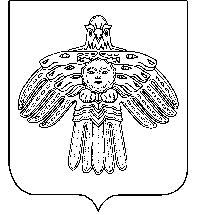 “Койгорт”муниципальнй районсаадминистрация“Койгорт”муниципальнй районсаадминистрация“Койгорт”муниципальнй районсаадминистрацияПОСТАНОВЛЕНИЕШУÖМот30 декабря2022 г.№№99/12	  с. Койгородок	  с. Койгородок	  с. КойгородокО внесении изменений в постановление администрации МР «Койгородский» от 28.07.2016 № 43/07 «Об организации деятельности по противодействию коррупции в муниципальном образовании муниципального района «Койгородский» и муниципальных образованиях сельских поселений, расположенных в границах муниципального образования муниципального района «Койгородский»»№Дата регистрации заявленияФамилия, имя, отчество, должность лица, подавшего заявлениеФамилия, имя, отчество, должность лица, принявшего заявление, подписьНаименования материалов, прилагаемых к заявлениюСведения о принятом комиссией по соблюдению требований к служебному поведению муниципальных служащих и урегулированию конфликта интересов решении по результатам рассмотрения заявленияСведения о результатах рассмотрения рекомендаций комиссии по соблюдению требований к служебному поведению муниципальных служащих и урегулированию конфликта интересов1234567